VLOGA ZA VPIS V NACIONALNI REGISTER SPECIALNIH ZNANJ V DEJAVNOSTI ZDRAVSTVENE IN BABIŠKE NEGEPodatki o organizatorju specialnih znanj* Veljavnost pooblastila organizatorju izobraževanja je v skladu z določili prvega odstavka 6. člena Pravilnika o nacionalnem registru specialnih znanj v dejavnosti zdravstvene in babiške nege pet let od vpisa v Nacionalni register specialnih znanj v dejavnosti zdravstvene in babiške nege (v nadaljnjem besedilu: pravilnik). Po petih letih od vpisa v register mora organizator izobraževanja posredovati komisiji za specialna znanja pri Zbornici – Zvezi, če še izvaja oziroma namerava izvajati  izobraževanja za pridobitev specialnega znanja,  novo vlogo za vpis v register z vsemi dokazili, določenimi v drugem odstavku 6. člena pravilnika.Podatki o strokovnem izobraževanju** Organizator lahko priporoči čas veljavnosti specialnega znanja oz. program rednega obnavljanja oz. dopolnjevanja specialnega znanja, če se zaradi zahtevnosti ali kompleksnosti zdravstvene obravnave oz. razvoja zdravstvenih tehnologij priporoča, da je treba specialna znanja po določenem času obnavljati.  Organizator v vlogo vpiše priporočeni čas veljavnosti specialnega znanja oz. priporoči čas, v katerem bi moral udeleženec obnoviti oz. dopolniti pridobljeno specialno znanje. Priporočilo organizatorja se navede na potrdilu ali na prilogi k potrdilu izvajalca o strokovni usposobljenosti za ožje strokovno področje (tretji odstavek 6. člena pravilnika).Če organizator ne priporoči časa veljavnosti, v vlogi označi, da ne priporoča veljavnosti. V navedenem primeru lahko priporočilo o času veljavnosti predlaga tudi pristojna strokovna sekcija pri Zbornici – Zvezi.Priporočenega časa veljavnosti specialnega znanja oz. priporočenega časa obnavljanja specialnega znanja ki ga priporoči organizator, ne gre enačiti s petletno  veljavnostjo pooblastila organizatorju izobraževanja. Veljavnost pooblastila organizatorju, da še naprej organizira izobraževanja za pridobitev specialnih znanj, ki so že vpisana v register, je pet let.Organizator pa lahko tudi sam priporoči čas veljavnosti oz. priporoči čas, v katerem bi moral udeleženec obnoviti oz. dopolniti pridobljeno specialno znanje. Časovna opredelitev obdobja je strokovna presoja organizatorja. Če organizator priporoči čas veljavnosti oz. čas obnavljanja oz. dopolnjevanja specialnega znanja, Zbornica – Zveza priporoča, da organizator pred potekom priporočenega roka izvede krajše izobraževanje, na katerem bodo lahko udeleženci obnovili oziroma dopolnili specialno znanje. Obvezne priloge k vlogi ORGANIZATORJA v skladu s Pravilnikom o nacionalnem registru specialnih znanj v dejavnosti zdravstvene in babiške nege (v nadaljevanju pravilnik)* Organizator mora biti registriran za opravljanje dejavnosti izobraževanja. Imeti mora organizacijsko in strokovno usposobljeno osebje za izvedbo strokovnega srečanja ter izdelani sistem preverjanja znanja udeležencev. ** Med izvajalci izobraževanja mora biti najmanj 50 % strokovnjakov s področja pridobivanja specialnega znanja *** Dosežena najvišja stopnja izobrazbe s področja zdravstvene ali babiške negea) fotokopijo spričevala o zaključenem srednješolskem izobraževanju oziroma fotokopija diplome. b) fotokopijo strokovnega izpita za najvišjo pridobljeno stopnjo izobrazbe s področja zdravstvene ali babiške nege oziroma fotokopijo odločbe Ministrstva za zdravje RS o oprostitvi opravljanja strokovnega izpita (točka »c« za vas ne velja). c) V primeru, da ste diplomirali po študijskem programu, ki je usklajen z direktivo Evropskega parlamenta in Sveta št. 2005/36/ES za poklic diplomirane medicinske sestre in diplomirane babice priložite fotokopijo priloge k diplomi iz katere je razviden podatek 2005/36/ES (točka »b« za vas ne velja). Opomba:_____________________________________________________________________________________________________________________________________________________                                       Datum                                                                                             Podpis predsednika komisije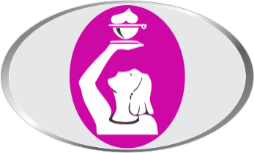 ZBORNICA ZDRAVSTVENE IN BABIŠKE NEGE SLOVENIJE –                           ZVEZA STROKOVNIH DRUŠTEV MEDICINSKIH SESTER, BABIC IN ZDRAVSTVENIH TEHNIKOV SLOVENIJEOb železnici 30 A, 1000 LjubljanaTel: 01 544 54 80, pooblastila.tajnistvo@zbornica-zveza.siPolni naziv organizatorja Naslov organizatorja Poštna številka in kraj Davčna številka Matična številka Zavezanec za DDV Odgovorna oseba Telefon e-pošta Kontaktna oseba za izvedbo izobraževanja Telefon e-poštaČas veljavnosti pooblastila organizatorju za vpis v Nacionalni register specialnih znanj*(izpolni komisija)         do        (izpolni komisija)Naslov izobraževanja Naziv pridobljenega specialnega znanja Časovno trajanje (število ur) Datum in kraj izvedbe Ciljna populacija Namen izobraževanja Pridobljene kompetencePriporočilo organizatorja o času veljavnosti specialnega znanja oz. o programu obnavljanja specialnega znanja **DA, priporočam veljavnost      letNE priporočamveljavnostiPredstavitev organizatorja* (v skladu s 5. in 6. členom pravilnika)Program izobraževanja, ki mora vsebovati vse elemente druge alineje drugega odstavka 6. člena pravilnika ter obsegati najmanj 100 ur (7. člen pravilnika)Seznam izvajalcev izobraževanja s referencami in bibliografijo** (v skladu s 5. in 6. členom pravilnika)Obrazec zapisnika poteka preverjanja znanja (v skladu z 8. do 14. členom pravilnika)Obrazec potrdila o izpitu in priloge k potrdilu (14. člen pravilnika)Po izvedenem izobraževanju organizator za vse udeležence priloži:Seznam udeležencev izobraževanja, ki vsebuje podatke o udeležencu (ime in priimek, naslov, datum rojstva, datum preverjanja znanja ter fotokopijo listine o doseženi najvišji stopnji izobrazbe s področja zdravstvene ali babiške nege ***)Zapisnik izpita vsakega posameznega udeleženca, iz katerega je razviden:Podpis treh članov komisije (10. člen pravilnika)Dokazilo o izvedbi teoretičnega in praktičnega dela (11. člen pravilnika)Dokazilo o uspehu (12. člen pravilnika)Potrdilo o opravljenem izpitu za vsakega posameznega udeleženca izobraževanja (14. člen pravilnika)Prilogo k potrdilu (14. člen pravilnika) – pridobljene kompetence, podatki o vsebini izobraževanjaDatum 								Podpis odgovorne osebe_____________________ 					__________________________